BLOOMINGTON CITY COUNCIL MEETING 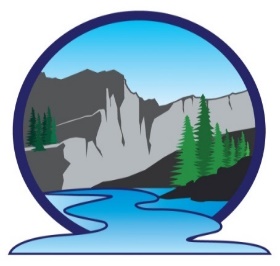 August 24, 2021@7pmSpecial Meeting AgendaBLOOMINGTON CITY OFFICE45 N 1st West Invocation:Discuss water grant in more detail with JUB EngineeringMotion to dismiss:Next City Council Meeting: September 15, 2021